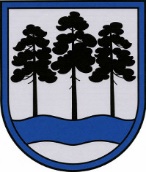 OGRES  NOVADA  PAŠVALDĪBAReģ.Nr.90000024455, Brīvības iela 33, Ogre, Ogres nov., LV-5001tālrunis 65071160, e-pasts: ogredome@ogresnovads.lv, www.ogresnovads.lv APSTIPRINĀTSar Ogres novada pašvaldības domes28.04.2022. sēdes lēmumu (protokols Nr.9; 38.)IEKŠĒJIE NOTEIKUMI Ogrē2022. gada 28. aprīlī	Nr. 50/2022Grozījums Ogres novada pašvaldības 2021. gada 14. oktobra iekšējos noteikumos Nr. 68/2021 “Mājokļa ārējās vides pielāgošanas personām ar kustību traucējumiem vērtēšanas komisijas nolikums”Izdoti saskaņā arlikuma “Par pašvaldībām”41.panta pirmās daļas 2.punktu Izdarīt Ogres novada pašvaldības 2021. gada 14. oktobra iekšējos noteikumos Nr. 68/2021 “Mājokļa ārējās vides pielāgošanas personām ar kustību traucējumiem vērtēšanas komisijas nolikums” grozījumu, izsakot 5.punktu šādā redakcijā:“5. Komisiju izveido četru cilvēku sastāvā: Komisijas priekšsēdētājs un trīs Komisijas locekļi. Komisija no sava vidus ievēlē Komisijas sekretāru.”Domes priekšsēdētājs 	E.Helmanis